  MADONAS NOVADA PAŠVALDĪBA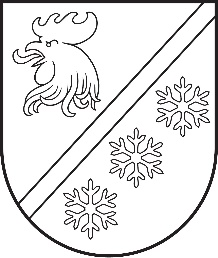 Reģ. Nr. 90000054572Saieta laukums 1, Madona, Madonas novads, LV-4801 t. 64860090, e-pasts: pasts@madona.lv ___________________________________________________________________________MADONAS NOVADA PAŠVALDĪBAS DOMESLĒMUMSMadonā2023. gada 28. decembrī						        	     		      Nr. 798								                (protokols Nr. 23, 12. p.)Par projekta Nr. 23-05-AL23-A019.2203-000006 “Aktīvās atpūtas laukuma izveide Lubānā, Madonas novadā” izmaksu apstiprināšanu un aizņēmuma ņemšanuPamatojoties uz nodibinājuma „Madonas novada fonds” atklāta konkursa projektu iesniegumu pieņemšanas 19. kārtu Eiropas Lauksaimniecības fonda lauku attīstībai Latvijas Lauku attīstības programmas 2014.-2020. gadam apakšpasākuma 19.2. „Darbību īstenošana saskaņā ar sabiedrības virzītu vietējās attīstības stratēģiju” aktivitātē 19.2.2. “Vietas potenciāla attīstības iniciatīvas” un vietējās attīstības stratēģiju „Cilvēks, vieta, darbs Madonas reģionā 2015.-2020.”, 28.04.2023. ir apstiprināts projekta iesniegums 23-05-AL23-A019.2203-000006 “Aktīvās atpūtas laukuma izveide Lubānā, Madonas novadā”.Projekta ietvaros ir veikts iepirkums “Rotaļu laukumu iekārtu uzstādīšanas Paskaidrojuma raksta izstrāde un iekārtu uzstādīšana publiskajos laukumos Madonas novada Ļaudonas pagasta Ļaudonas ciemā un Lubānas pilsētā.”, Ident. Nr. MNP2023/38_ELFLA. Līguma slēgšanas tiesības piešķirtas pretendentam par kopējo līgumcenu EUR 57 259,10 (piecdesmit septiņi tūkstoši divi simti piecdesmit deviņi euro, 10 centi) bez pievienotās vērtības nodokļa. Līguma kopējās izmaksas ar pievienotās vērtības nodokli EUR 69 283,51 (sešdesmit deviņi tūkstoši divi simti astoņdesmit trīs euro, 51 centi).Projekta ietvaros paredzēts uzstādīt bērnu rotaļu kompleksu, vingrošanas kompleksu, iebūvējamo batutu, trošu ceļu, atsperšūpoli “Aitiņa”, gumijas mulčas drošības segumu zem iekārtām.Projekta īstenošanai ir pieejams avansa maksājums 20 % apmērā, t.i. EUR 7000,00 (septiņi tūkstoši euro, 00 centi). Lai īstenotu projektu Nr. 23-05-AL23-A019.2203-000006 “Aktīvās atpūtas laukuma izveide Lubānā, Madonas novadā” nepieciešams finansējums EUR 62 283,51 (sešdesmit divi tūkstoši divi simti astoņdesmit trīs euro, 51 centi) apmērā, ko paredzēts ņemt kā aizņēmumu Valsts kasē.Noklausījusies sniegto informāciju, ņemot vērā 13.12.2023. Uzņēmējdarbības, teritoriālo un vides jautājumu komitejas un 19.12.2023. Finanšu un attīstības komitejas atzinumus, atklāti balsojot: PAR – 18 (Agris Lungevičs, Aigars Šķēls, Aivis Masaļskis, Andris Dombrovskis, Andris Sakne, Artūrs Čačka, Artūrs Grandāns, Arvīds Greidiņš, Gatis Teilis, Gunārs Ikaunieks, Guntis Klikučs, Iveta Peilāne, Kaspars Udrass, Māris Olte, Rūdolfs Preiss, Sandra Maksimova, Valda Kļaviņa, Zigfrīds Gora), PRET – NAV, ATTURAS – NAV, Madonas novada pašvaldības dome NOLEMJ:Apstiprināt projekta Nr. 23-05-AL23-A019.2203-000006 “Aktīvās atpūtas laukuma izveide Lubānā, Madonas novadā” kopējās izmaksas EUR 69 283,51 (sešdesmit deviņi tūkstoši divi simti astoņdesmit trīs euro, 51 centi) apmērā. Lūgt Pašvaldību aizņēmuma un galvojuma kontroles un pārraudzības padomi atbalstīt aizņēmuma ņemšanu EUR 62 283,51 (sešdesmit divi tūkstoši divi simti astoņdesmit trīs euro, 51 centi) apmērā projekta Nr. 23-05-AL23-A019.2203-000006 “Aktīvās atpūtas laukuma izveide Lubānā, Madonas novadā” īstenošanai,  Valsts kasē uz 20 gadiem ar noteikto procentu likmi un atlikto maksājumu uz 3 gadiem. Aizņēmumu izņemt un apgūt 2024. gadā. Aizņēmuma atmaksu garantēt ar pašvaldības budžetu.             Domes priekšsēdētājs				             A. Lungevičs	Kārkliņa 29324572ŠIS DOKUMENTS IR ELEKTRONISKI PARAKSTĪTS AR DROŠU ELEKTRONISKO PARAKSTU UN SATUR LAIKA ZĪMOGU